ANNA CANTON                                                                  Via Due Palazzi 204/D– 35136 Padova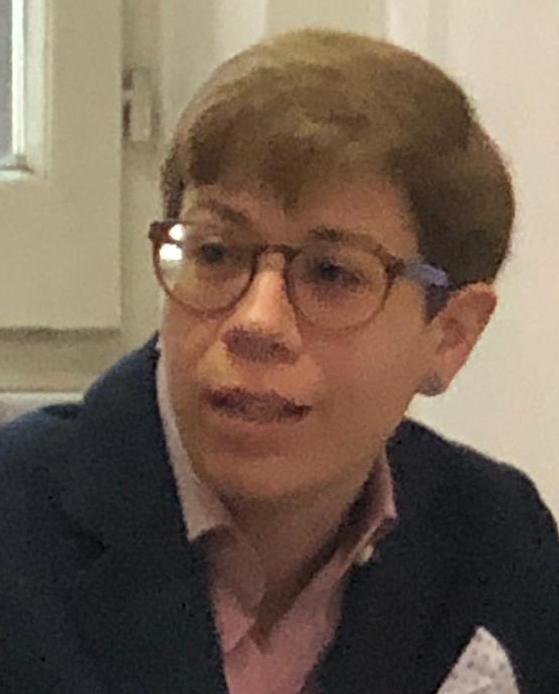 Cellulare: +39 3289675171                                                                          E-mail: annacanton@virgilio.itData di nascita: 24-05-1980                                                                          Cittadinanza: italianaCodice fiscale: CNTNNA80E64G224A                                                   ISTRUZIONENovembre 2019 - 2022: Dottoranda (data presunta discussione: inizio 2023) presso l’Istituto Italiano di Studi Orientali (ISO), Università “Sapienza” (Roma). Curriculum: Studi islamici, arabi, iranici. Titolo della tesi: “al-Masīḥ al-Daǧǧāl e al-Masīḥ ‘Īsā b. Maryam. I segni dell’Ora nel Kitāb al-taḏkira di Muḥammad b. Aḥmad al-Qurṭubī”.Settembre 2017 - Giugno 2019: Licenza in Studi Arabi e Islamistica (Titolo di secondo ciclo del Processo di Bologna/Livello 7 EQF) presso il Pontificio Istituto di Studi Arabi e d’Islamistica (PISAI). Tesi con titolo “La fiṭra nel tafsīr di Muḥammad b. Aḥmad al-Qurṭubī” con votazione: 29,2/30.Settembre 2012 - Ottobre 2015: Laurea magistrale in Scienze religiose presso l’Istituto Superiore di Scienze Religiose di Padova, affiliato alla Facoltà Teologica del Triveneto. Tesi con titolo “Il martirio: una forma di violenza? Martiri cristiani e Šuhadā’ musulmani a confronto” con votazione 30/30.Settembre 2008 - Ottobre 2012: Laurea triennale in Scienze religiose presso l’Istituto Superiore di Scienze Religiose di Padova, affiliato alla Facoltà Teologica del Triveneto. Tesi con titolo “L’universalità nei tre grandi monoteismi” con votazione 30/30.Settembre 1999 - Marzo 2007: Laurea quadriennale VO in Storia presso la Facoltà di Lettere e Filosofia dell’Università degli Studi di Padova. Tesi in Storia dei Paesi Islamici con titolo “L’Ibadiyya: l’imamato in Oman e gli aspetti teologici” con votazione 110/110 e lode.Luglio 1999: Diploma di Licenza Linguistica presso I.T.S.P. Scalcerle, Padova, indirizzo linguistico con votazione finale di 100/100.FORMAZIONE31 ottobre – 7 novembre 2022: Autumn School “Oriental Christianities on the Silk Roads during the long Late Antiquity. Languages, Texts, Objects, Images”, EX Patria Project, Lille.Marzo - Aprile 2022: ricerca presso la University of Notre Dame (South Bend, IN) con la supervisione del Prof. Gabriel Said Reynolds.Luglio 2018: corso intensivo di Lingua Araba presso la Dar Comboni for Arabic Studies, Cairo Egitto.Giugno - Agosto 2010: grazie a una Borsa di studio della Facoltà Teologica del Triveneto ho frequentato il Sana’a Institute for the Arabic Language (SIAL) a Sana’a nello Yemen conseguendo un certificato di frequenza di Intermedio Medio in Lingua Araba con votazione Eccellente.Febbraio - Giugno 2008: ho frequentato il Sana’a Institute for the Arabic Language (SIAL) a Sana’a nello Yemen conseguendo un certificato di frequenza di Principiante Avanzato in Lingua Araba con votazione Eccellente.ESPERIENZA PROFESSIONALEFebbraio – Maggio 2023: insegnamento del corso “Bibbia e Corano. Approccio comparativo” presso la Ponteficia Università Gregoriana (Roma) in collaborazione con il PISAI (Pontificio Istituto di Studi Arabi e d’Islamistica). Ottobre 2010 - Giugno 2017: insegnamento della Religione Cattolica presso le scuole primarie delle province di Padova, Venezia e Vicenza entro il territorio ecclesiastico della Diocesi di Padova.Ottobre 2010 - Gennaio 2011: collaborazione con la Biblioteca statale del Monumento Nazionale di Praglia per la trascrizione e traduzione di testi dall’ebraico e dall’arabo al fine della catalogazione in SBN del Fondo Ebraico Levi Cases.Maggio - Agosto 2007: presso lo Studio Montini F.lli S.R.L. ho lavorato come stagista con mansioni di segreteria generale e attività di natura amministrativa.Ripetizioni in materie umanistiche (italiano, filosofia, storia, geografia) a studenti di ogni ordine e grado.ATTIVITÀ ACCADEMICAMaggio 2016: conferenza presso il Circolo Unificato dell’Esercito di Padova per l’associazione FIDAPA BPW sezione di Padova sul tema “Tradizioni del Vicino ed Estremo Oriente: Islam e Buddismo”.Aprile - Maggio 2016: due incontri presso la Parrocchia del Sacro Cuore in Padova per l’associazione “L’incontro” sul tema “Dalla regola alla vita: i 5 pilastri dell’Islam e la quotidianità”, in collaborazione con il Servizio per le Relazioni cristiano-islamiche della Diocesi di Padova.Gennaio 2016: testimonianza sull’Islam presso la parrocchia di Ronchi di Villafranca (PD), in collaborazione con il Servizio per le Relazioni cristiano-islamiche della Diocesi di Padova.Novembre 2015: conferenza presso la Parrocchia del Sacro Cuore in Padova per l’associazione “L’incontro” su “Le radici di Abramo: Ebraismo, Cristianesimo ed Islam a confronto”, in collaborazione con il Servizio per le Relazioni cristiano-islamiche della Diocesi di Padova.Marzo 2015: lezione tenuta durante il corso di Teologia Fondamentale, ciclo istituzionale presso la Facoltà Teologica di Padova, Prof. Andrea Toniolo, sulla Rivelazione nell’Islam.Marzo 2015: conferenza presso la Parrocchia della Sacra Famiglia in Padova per l’associazione Polycarp su “L’Islam, suoi fondamenti e suo rapporto con il mondo contemporaneo”, in collaborazione con il Servizio per le Relazioni cristiano-islamiche della Diocesi di Padova.Marzo 2015: incontro presso la parrocchia di Vallonga sull’Islam, suoi fondamenti e suo rapporto con il mondo contemporaneo, in collaborazione con il Servizio per le Relazioni cristiano-islamiche della Diocesi di Padova.Maggio 2011: conferenza presso l’ITS Rolando da Piazzola di Piazzola sul Brenta sul mondo musulmano nell’età contemporanea, momenti focali e esperienze significative.Marzo 2010: due conferenze presso l’AUSER di Cittadella (PD) sull’Islam, suoi fondamenti e suo rapporto con il mondo contemporaneo, in collaborazione con il Servizio per le Relazioni cristiano-islamiche della Diocesi di Padova.COLLABORAZIONIOttobre 2022: collaborazione con PLURIEL (Plateforme universitaire de recherche sur l’islam), gruppo di Roma.Aprile 2020: collaborazione con il GRAC (Gruppo di Ricerca Arabo-Cristiano).Gennaio 2018: membro dell’IQSA (International Qur’anic Studies Association).Marzo 2011 - 2017: collaborazione con la redazione della Newsletter dell’Istituto Superiore di Scienze Religiose di Padova.Ottobre 2013 - 2015: collaborazione con l’Istituto Superiore di Scienze Religiose di Padova per il progetto “DOCUSEARCH”, database di articoli sull’interculturalità e il dialogo interreligioso.Gennaio 2012 - Ottobre 2013: assegnataria di borsa “150 ore accademiche” presso l’Istituto Superiore di Scienze Religiose di Padova per ricerca bibliografica sull’interculturalità e il dialogo interreligioso.CONOSCENZE LINGUISTICHECertificazione d’Inglese: TOEFL (ottobre 2018) con votazione 88/120.Conoscenza di base di: siriaco classico, ebraico biblico e Middle Christian Arabic.PUBBLICAZIONI:2023 (in preparazione): A Harmony of Intent: Bishop Gregorio Barbarigo (1625-1697) and Ludovico Marracci (1612-1700), in, The Qur’an in Rome, De Gruyter, 2023.Primavera 2021: Un taḥrīf al contrario? Riccoldo da Montecroce e la falsificazione delle scritture nel suo Contra legem sarracenorum, Islamochristiana 46 (2020).Giugno 2018: articolo pubblicato domenica 24 giugno 2018 nel settimanale diocesano “La Difesa del Popolo” entro la rubrica “religioni in dialogo” dal titolo “L’arte nell’Islam: quando il divino trascende l’immagine” in collaborazione con la Newsletter dell’Istituto Superiore di Scienze Religiose di Padova.Marzo 2016: articolo pubblicato domenica 13 marzo 2016 nel settimanale diocesano “La Difesa del Popolo” entro la rubrica “religioni in dialogo” dal titolo “L’incontro con studenti musulmani. Il dialogo è tra persone prima che tra religioni” in collaborazione con la Newsletter dell’Istituto Superiore di Scienze Religiose di Padova.CONFERENZE:24 ottobre 2022: “La polemica islamo-cristiana: principali controversie a partire dal Credo niceno”, Giornata di Studi in apertura del Progetto PRIN “Il Simbolo niceno-costantinopolitano in versione araba: storia, filologia, teologia, filosofia” a, Palermo: Officina di Studi Medievali.1-2 Marzo 2022: “Una sintonia d’intenti: il vescovo Gregorio Barbarigo (1625-1697) e Ludovico Marracci (1612-1700)”, Convegno “Il Corano a Roma. Cattolicesimo e studio dell’Islam in epoca moderna”, Roma: Pontificia Università Gregoriana – PISAI – Università di Napoli l’Orientale.18-21 Novembre 2021: “Is the Eschatological Window Closing? The Hour between Q al-Kahf 18:32-44 and the Parable of the Rich Fool (Luke 12:16-21)”, Hybrid Conference “Annual Meeting IQSA(International Qur’anic Studies Association)”, San Antonio (TX).CONOSCENZE INFORMATICHEWindows, Word, Posta Elettronica, Excel. Buona capacità di navigare in Internet.CAPACITA’ E COMPETENZE SOCIALI E ORGANIZZATIVEOttima predisposizione al lavoro di gruppo e alle relazioni interpersonali. Buona autonomia nell’organizzazione del lavoro e capacità di portare a termine i progetti assegnati.ALTRE CAPACITA’ E COMPETENZESono una grande appassionata di cucina e di testi storici legati alla cucina. Amante della musica e delle ricerche anagrafiche storiche.Acconsento al trattamento dei miei dati personali in base all’Informativa ai sensi dell’art. 13 del codice in materia di protezione dei dati personali (D.l.vo del 30 giugno 2003, n. 196.).Lingua madreItalianoItalianoItalianoItalianoItalianoAltre lingueCOMPRENSIONE COMPRENSIONE PARLATO PARLATO PRODUZIONE SCRITTA Altre lingueAscolto Lettura Interazione Produzione orale Inglese C1C1B2B2B1Spagnolo B2C1B1A2A2	Francese                B2                            B1                B2                            B1                B2                            B1                B2                            B1                B2                            B1 Arabo letterario               B1                              B2                              B1                            B1                            B1Livelli: A1/2 Livello base - B1/2 Livello intermedio - C1/2 Livello avanzato Quadro Comune Europeo di Riferimento delle Lingue               B1                              B2                              B1                            B1                            B1Livelli: A1/2 Livello base - B1/2 Livello intermedio - C1/2 Livello avanzato Quadro Comune Europeo di Riferimento delle Lingue               B1                              B2                              B1                            B1                            B1Livelli: A1/2 Livello base - B1/2 Livello intermedio - C1/2 Livello avanzato Quadro Comune Europeo di Riferimento delle Lingue               B1                              B2                              B1                            B1                            B1Livelli: A1/2 Livello base - B1/2 Livello intermedio - C1/2 Livello avanzato Quadro Comune Europeo di Riferimento delle Lingue               B1                              B2                              B1                            B1                            B1Livelli: A1/2 Livello base - B1/2 Livello intermedio - C1/2 Livello avanzato Quadro Comune Europeo di Riferimento delle Lingue